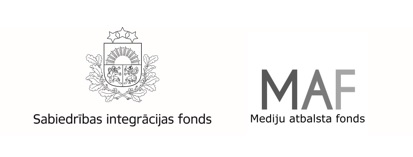 APSTIPRINĀTSar Sabiedrības integrācijas fonda padomes2023.gada 3.februāra lēmumu(Protokols Nr.2, 2.2.§)Latvijas valsts budžeta finansētā programma“Atbalsts nacionāla mēroga medijiem sabiedriski nozīmīga satura veidošanai un nacionālās kultūrtelpas stiprināšanai latviešu valodā”Atklāta projektu pieteikumu konkursa nolikums2023.gadsIdentifikācijas Nr. 2023.LV/NMAVispārīgie jautājumiLatvijas valsts budžeta finansētās programmas “Atbalsts nacionāla mēroga medijiem sabiedriski nozīmīga satura veidošanai un nacionālās kultūrtelpas stiprināšanai latviešu valodā” (turpmāk – programma) atklāta projektu pieteikumu konkursa (turpmāk – Konkurss) nolikums nosaka Konkursā iesniegto projektu pieteikumu iesniegšanas, vērtēšanas un finansējuma piešķiršanas kārtību.Programmas mērķis ir atbalstīt medijus sabiedriski nozīmīga, informatīvi izglītojoša satura veidošanā un stiprināt nacionālo kultūrtelpu latviešu valodā, atbalstot nekomerciālas, sabiedriski nozīmīgas žurnālistikas radīšanu medijos, kuras uzdevumi ir stiprināt Satversmē noteiktās vērtības, valstisko apziņu, latvisko kultūrtelpu, kritisko domāšanu, veicināt mediju atbildīgumu un kvalitāti, kā arī sabiedrības saliedētību uz latviešu valodas pamata.Konkursa mērķis ir atlasīt projektus, kuru īstenošana sniegs būtisku ieguldījumu programmas mērķa sasniegšanā.Konkursu organizē Sabiedrības integrācijas fonds (turpmāk – Fonds).Konkursa nolikums izstrādāts saskaņā ar Ministru kabineta 2012.gada 29.maija noteikumiem Nr.374 “Līdzfinansējuma piešķiršanas, vadības, uzraudzības un kontroles kārtība sabiedrības integrācijas veicināšanai un nevalstiskā sektora attīstības programmu un projektu īstenošanai”  un ņemot vērā Ministru kabineta 2016.gada 8.novembra rīkojuma Nr.666 “Par Latvijas mediju politikas pamatnostādņu 2016.–2020.gadam īstenošanas plānu” 1.1.3. punktā “Nodrošināt Mediju atbalsta programmu ieviešanu (Mediju atbalsta fonda izveidi un darbību) nekomerciāla, sabiedriski nozīmīga satura radīšanas veicināšanai medijos neatkarīgi no to veida un izmantotās platformas, vienlaikus nodrošinot demarkāciju ar sabiedrisko pasūtījumu, par prioritātēm nosakot atbalstu pētnieciskā, analītiskā un mediju kritikas žanriem, reģionālajiem medijiem” izvirzīto uzdevumu.Konkursā pieejamais finansējums ir 2 615 977,20 EUR, tai skaitā:Programmas finansējums veido 100% no projekta kopējām attiecināmajām izmaksām.Projekta īstenošanas un izmaksu attiecināmības periods ir no 2023.gada 1.jūnija līdz 2024.gada 31.maijam. Visām projekta aktivitātēm jābūt pabeigtām līdz 2024.gada 31.maijam. Projekta īstenošanas vieta ir Latvija.Projekta iesniedzējs var iesniegt ne vairāk kā 3 (trīs) projekta pieteikumus, bet projekta iesniedzējs, kurš ir īpašnieks bez maksas zemes apraidē ciparformātā izplatāmo televīzijas programmu sarakstā iekļautai programmai, vēl papildus 1 (vienu) projekta pieteikumu.Ja iesniedzēji ir saistītas personas likuma “Par nodokļiem un nodevām” 1.panta 18. punkta izpratnē, tad šo saistīto personu summētajam pieteikumu skaitam ir jāatbilst šā nolikuma 1.10. apakšpunkta prasībām. Projekta iesniedzējam programmā pieejamais finansējums nedrīkst pārsniegt 25% no tā 2021.gada neto apgrozījuma, bet jebkurā gadījumā ne vairāk kā 300 000 EUR.Konkursā netiks atbalstīti uz politiska spēka tēla veidošanu vērsti pasākumi.  Projekta īstenotājam jānodrošina, ka visi projekta ietvaros sagatavotie materiāli ir pieejami arī bez maksas, izvietojot tos interneta vietnēs vai sociālo tīklu platformās.Projekta pieteikuma noformēšanas un iesniegšanas kārtībaLai piedalītos Konkursā, projekta iesniedzējs sagatavo projekta pieteikumu, ietverot šādus dokumentus:projekta pieteikums saskaņā ar šā nolikuma 1.pielikumu Word dokumenta formā;projekta budžeta veidlapa saskaņā ar šā nolikuma 2.pielikumu Excel dokumenta formā;projekta satura veidošanā iesaistītā personāla dzīves gājuma, pieredzes un profesionālās kompetences apraksts (CV);dokumenti, kas minēti nolikuma 3. punktā;mērķauditorijas raksturojumu pamatojoša informācija (piemēram, mediju auditoriju pētījumi, abonēšanas un/vai tirdzniecības dati, tirāžu dati vai cita informācija, kas pamato auditoriju).Projekta pieteikumam var pievienot arī citus dokumentus pēc projekta iesniedzēja ieskatiem.Projekta pieteikumu paraksta projekta iesniedzēja pārstāvēttiesīgā vai pilnvarotā persona.Projekta iesniedzējs projekta pieteikumu sagatavo latviešu valodā. Ja kāds no projekta pieteikuma dokumentiem ir svešvalodā, tam jāpievieno apliecināts tulkojums latviešu valodā saskaņā ar Ministru kabineta 2000. gada 22. augusta noteikumiem Nr. 291 “Kārtība, kādā apliecināmi dokumentu tulkojumi valsts valodā”. Par dokumentu tulkojuma atbilstību oriģinālam atbild projekta iesniedzējs.Projekta pieteikumu iesniedz elektroniski  un noformē atbilstoši Elektronisko dokumentu likumā un Ministru kabineta 2005.gada 28.jūnija noteikumos Nr.473 “Elektronisko dokumentu izstrādāšanas, noformēšanas, glabāšanas un aprites kārtība valsts un pašvaldību iestādēs un kārtība, kādā notiek elektronisko dokumentu aprite starp valsts un pašvaldību iestādēm vai starp šīm iestādēm un fiziskajām un juridiskajām personām” noteiktajām prasībām. Projekta pieteikumam (tajā skaitā projekta pieteikuma veidlapai un pielikumiem) jābūt parakstītam ar drošu elektronisko parakstu un apliecinātam ar laika zīmogu.Projekta pieteikumu elektroniski iesniedz līdz 2023.gada 27.februāra plkst. 12:00, nosūtot uz Fonda e-pasta adresi mediji@sif.gov.lv, e-pasta temata ailē norādot projekta iesniedzēja nosaukumu. Par iesniegšanas termiņu tiek uzskatīts laiks, kad projekta pieteikums reģistrēts Fonda elektronisko sūtījumu sistēmā. Pēc projekta pieteikuma iesniegšanas projekta iesniedzējs saņems automātisku sistēmas paziņojumu par e-pasta saņemšanu, taču projekta pieteikuma atvēršana un elektroniskā paraksta identitātes un derīguma pārbaude tiks veikta tikai pēc projektu pieteikumu iesniegšanas termiņa beigām.Projekta pieteikumu, kas saņemts pēc norādītā termiņa beigām, Fonds neizskata un par to informē projekta iesniedzēju.Prasības projekta iesniedzējam un sadarbības partnerimProjekta pieteikuma iesniedzējs var būt Latvijas Republikā reģistrēta juridiska persona, kura ir īpašnieks tādiem nacionāliem masu informācijas līdzekļiem (pamatmērķauditorija ir visa Latvija), kas veido redakcionāli neatkarīgu žurnālistikas saturu, ievērojot likumā “Par presi un citiem masu informācijas līdzekļiem” noteikto un tā atbilst nolikuma 3.2.1., 3.2.3.-3.2.8. apakšpunktu prasībām, vai neatkarīgie producenti (juridiskās personas), biedrības un nodibinājumi, kuru darbība ir vērsta uz žurnālistikas materiālu veidošanu un tie atbilst nolikuma 3.2.2.-3.2.7. apakšpunktu prasībām.Konkursa nolikuma 3.2.1. apakšpunktā minētie iesniedzēji drīkst veidot kopprojektus ar neatkarīgiem producentiem (juridiskām personām).Sadarbības partnerim jāatbilst Konkursa nolikuma 3.2.1. vai 3.2.2. un 3.2.3. un 3.2.6. apakšpunkta prasībām.Sadarbības partneris nevar būt pakalpojuma sniedzējs, t.i., sadarbības partneris nevar izrakstīt rēķinu projekta īstenotājam par projekta ietvaros sniegtiem pakalpojumiem, taču var izrakstīt par izmaksām, kas sadarbības partnerim radušās saistībā ar projektā paredzēto uzdevumu izpildi. Projekta finansējums partnerim netiek nodots, taču izmaksas, kas sadarbības partnerim radušās saistībā ar projektā paredzēto uzdevumu izpildi, ir attiecināmās izmaksas un var tikt segtas no projektam piešķirtā programmas finansējuma. Partneris var piedalīties arī ar savu līdzfinansējumu. Partnerim radušās izmaksas projekta īstenotājs uzskaita projekta grāmatvedībā.Ja plāno piesaistīt sadarbības partneri, projekta pieteikumam pievieno sadarbības partnera atbildīgās amatpersonas parakstītu partnerības apliecinājumu (projekta pieteikuma veidlapas F sadaļa), apliecinot, ka sadarbības partneris ir iepazinies ar projekta pieteikumu un izprot savu lomu projektā.Viena juridiska persona, t.sk. biedrības un nodibinājumi nevar būt sadarbības partneri vairāk kā trijos projektu pieteikumos. Komisijai ir tiesības pieprasīt projekta iesniedzējam papildu informāciju un dokumentus, kas apliecina projekta iesniedzēja un tā sadarbības partnera atbilstību minētajām prasībām.Izmaksu attiecināmības nosacījumiProjekta izmaksas ir attiecināmas, ja tās atbilst šādiem nosacījumiem:ir nepieciešamas projekta aktivitāšu īstenošanai un ir paredzētas apstiprinātajā projekta pieteikumā;ir veiktas, ievērojot drošas finanšu vadības principus, tai skaitā ievērojot izmaksu lietderības, ekonomiskuma un efektivitātes principus;ir radušās projekta īstenošanas laikā, kas noteikts projekta īstenošanas līgumā, ir faktiski veiktas, tās ir reāli apmaksājis projekta īstenotājs ne ātrāk kā projekta īstenošanas laikā un līdz projekta noslēguma pārskata apstiprināšanas dienai;ir uzskaitītas projekta īstenotāja grāmatvedības uzskaitē, ir identificējamas, nodalītas no pārējām izmaksām un pārbaudāmas, un tās apliecina attiecīgu attaisnojuma dokumentu oriģināli.Ievērojot nolikuma 4.1. apakšpunkta nosacījumus, attiecināmas ir šāda veida izmaksas:projekta īstenošanā iesaistītā personāla atlīdzība un ar to saistītās nodokļu maksājumu izmaksas (t.sk. uzņēmējdarbības riska valsts nodeva), ievērojot nosacījumu, ka tās nepārsniedz atbilstošas kvalifikācijas un profila personāla vidējās atlīdzības izmaksas. Par visu projekta izpildē iesaistīto personālu, kurš projekta īstenošanas laikā ir darba tiesiskajās attiecībās ar projekta īstenotāju, ir veicamas darba devēja valsts sociālās apdrošināšanas obligātās iemaksas (turpmāk – VSAOI);projekta īstenotājs ar iesaistīto personālu projekta īstenošanās laikā var slēgt uzņēmuma, pakalpojuma un autoratlīdzības līgumus, un nodokļu aprēķinu un nomaksu veic atbilstoši nodokļu un nodevu normatīvajiem aktiem;ar satura veidošanu saistītās izmaksas, t.sk. sakaru pakalpojumu izdevumi;ar satura atspoguļošanu (piemēram, tipogrāfija, apraide, piegāde) saistītās izmaksas, nepārsniedzot 20% no kopējām attiecināmajām izmaksām;citas ar projekta īstenošanu tieši saistīto pakalpojumu izmaksas;projekta administratīvās izmaksas, kas kopumā nedrīkst pārsniegt 30% no projekta kopējām attiecināmajām izmaksām:administratīvā personāla (projekta vadītājs, grāmatvedis, asistents) atlīdzība un ar to saistītās izmaksas (nodokļi); uz projekta administrēšanu attiecināmie sakaru izdevumi, ēku, biroja telpu noma, īre un komunālie izdevumi, biroja iekārtas, inventāra un aparatūras remonta, tehniskās apkalpošanas izmaksas, biroja iekārtu un inventāra īre un noma, citi ar projekta administrēšanu saistītie pakalpojumi;projekta vajadzībām lietojamās kancelejas un saimniecības preces.Neattiecināmās izmaksas:projekta pieteikuma sagatavošanas izmaksas;personālam izmaksātās prēmijas un dāvanas vai jebkurš cits gūtais labums, tajā skaitā veselības apdrošināšana, apmaksātas ēdienreizes;izmaksas, par kurām nav izdevumus pamatojoši un maksājumus apliecinoši dokumenti;jebkādas skaidrā naudā veiktas izmaksas;aizdevuma pamatsummas un procentu maksājumu vai citu saistību segšanas izmaksas;debeta procentu maksājumi par finanšu darījumiem;naudas sodi, līgumsodi, nokavējuma procenti un tiesvedības izdevumi;pamatlīdzekļu iegādes izmaksas;zemes un nekustamā īpašuma iegādes izmaksas;būvniecības un telpu remonta izmaksas;izmaksas, kas jau tiek finansētas no citiem finanšu avotiem;citas izmaksas, kas neatbilst šā nolikuma 4.1. un 4.2. apakšpunktos minētajos nosacījumos.Pievienotās vērtības nodoklis (turpmāk – PVN) ir attiecināmās izmaksas, ja tas nav atgūstams no valsts budžeta atbilstoši attiecīgajiem normatīvajiem aktiem par pievienotās vērtības nodokli. Ja projekta īstenotājs nav reģistrēts VID PVN maksātāju reģistrā, tas budžeta izmaksas plāno ar PVN. Savukārt, ja projekta iesniedzējs ir reģistrēts VID kā PVN maksātājs, PVN būs attiecināmās izmaksas tikai tad, ja projekta ietvaros netiks veikti ar PVN apliekami darījumi vai citi darījumi, uz kuriem attiecināms Pievienotās vērtības nodokļa likums. Projekta īstenotājam kopā ar projekta noslēguma pārskatu būs jāiesniedz organizācijas atbildīgās amatpersonas parakstīts apliecinājums, ka pārskatā iekļautā PVN summa nav atskaitīta kā priekšnodoklis Pievienotās vērtības nodokļa likuma XI nodaļā noteiktajā kārtībā.Projekta pieteikumu vērtēšanas kārtība un kritērijiProjektu pieteikumus vērtē projektu pieteikumu vērtēšanas komisija (turpmāk – Komisija) saskaņā ar Komisijas nolikumu. Komisija sastāv no 4 (četriem) augstskolu pārstāvjiem, tai skaitā pārstāvji no reģionālajām augstskolām, kurās ir komunikāciju (mediju) programmas (var iegūt sociālo zinātņu grādu (bakalaura vai maģistra) komunikācijas vai mediju studijās), 2 (diviem) mediju jomas nevalstiskās organizācijas, kuru darbība ir vērsta uz žurnālistikas kvalitātes un mediju ētiskuma veicināšanu, pārstāvjiem – viens no Latvijas Mediju ētikas padomes un viens no Baltijas Mediju izcilības centra – un viņu aizvietotājiem, un 5 (pieciem) valsts pārvaldes institūciju pārstāvjiem, no kuriem 2 (divi) ir Kultūras ministrijas deleģēti pārstāvji, 2 (divi) Nacionālās elektronisko plašsaziņas līdzekļu padomes deleģēti pārstāvji un viņu aizvietotājiem, un 1 (viens) Fonda pārstāvis, kurš vada komisijas darbu, bet vērtēšanā un balsošanā nepiedalās. Projektu pieteikumu administratīvie vērtēšanas kritēriji:projekta pieteikums atbilst nolikuma 2. punktā noteiktajām projekta pieteikuma noformēšanas un iesniegšanas prasībām;pieprasītais programmas finansējums nepārsniedz nolikuma 1.6. apakšpunktā norādīto pieejamo finansējumu un atbilst nolikuma 1.12. apakšpunkta prasībai;projekta pieteikums atbilst nolikuma 1.8., 1.10. apakšpunktu prasībām.Projektu pieteikumu atbilstības vērtēšanas kritēriji: projekta iesniedzējs un partneri(s) (ja attiecināms) atbilst šā nolikuma 3. punktā noteiktajām prasībām projekta iesniedzējam un sadarbības partnerim. Ja projekta pieteikumā tiks konstatētas neatbilstības kādam no nolikumā noteiktajiem administratīvās vērtēšanas kritērijiem vai nolikuma 5.4. apakšpunktā noteiktajam atbilstības vērtēšanas kritērijam, Fonds, nosūtot pieprasījumu uz projekta pieteikumā norādīto projekta iesniedzēja elektroniskā pasta adresi, vienu reizi rakstiski pieprasa projekta iesniedzējam 5 (piecu) darbdienu laikā no attiecīga Fonda pieprasījuma saņemšanas dienas iesniegt papildu informāciju. Papildu informācija netiks pieprasīta par tiem projektu pieteikumiem, kuri ir iesniegti termiņā, taču nav parakstīti. Ja projekta pieteikums iesniegts termiņā, bet nav parakstīts, šāds projekta pieteikums tiks noraidīts kā neatbilstošs administratīvās vērtēšanas kritērijiem un par konstatēto neatbilstību Fonds nosūtīs projekta pieteikuma iesniedzējam informatīvu vēstuli par administratīvajā vērtēšanā konstatēto.Ja projekta pieteikums neatbildīs kādam no atbilstības vērtēšanas kritērijiem, tas tiks noraidīts.Projektu pieteikumu kvalitātes vērtēšanas kritēriji:Minimāli nepieciešamais punktu skaits kvalitātes vērtēšanas kritērijos:Projektu iesniedzēji var izvēlēties saņemt papildu punktus, atzīmējot vienu no 5.9.1. līdz  5.9.11.apakšpunktos uzskaitītajiem kvalitātes vērtēšanas kritērijiem, kurš visvairāk atbilst projektam, kā arī 5.9.12., ja attiecināms:Ja projekta pieteikumam piešķirto punktu skaits kvalitātes vērtēšanas kritērijos ir mazāks par nolikuma 5.8. apakšpunktā noteikto minimāli nepieciešamo punktu skaitu vai minimāli nepieciešamo kopējo punktu skaitu (25 punkti), Komisija iesaka Fonda padomei projekta pieteikumu noraidīt.Gadījumā, ja kādā no konkursa finansējuma daļām paredzētais finansējums netiek pilnībā izlietots, Komisijai ir tiesības finansējumu pārdalīt starp nolikuma 1.6. apakšpunktā norādītajiem mediju veidiem. Projektu pieteikumus, kuri visos kvalitātes vērtēšanas kritērijos ieguvuši vismaz minimālo kopējo punktu skaitu, Komisija sakārto dilstošā secībā pēc iegūto punktu skaita katrā no nolikuma 1.6. apakšpunktā norādītajām mediju veidu finansējuma daļām. Ja vairāki projektu pieteikumi būs ieguvuši vienādu punktu skaitu, priekšroka tiks dota projekta pieteikumam, kurš būs ieguvis augstāko vidējo punktu skaitu 5.7.1., 5.7.2. un 5.7.7. vērtēšanas kritērijā kopā. Pārējie projektu pieteikumi, kuriem nepietiks finansējuma, tiks ieteikti noraidīšanai.Komisija sagatavo un iesniedz Fonda padomei projektu pieteikumu vērtēšanas ziņojumu, kurā ietverts apstiprināšanai, apstiprināšanai ar nosacījumiem un noraidīšanai ieteikto projektu pieteikumu saraksts.Pamatojoties uz Komisijas iesniegto vērtēšanas ziņojumu, Fonda padome pieņem lēmumu par katra projekta pieteikuma apstiprināšanu, apstiprināšanu ar nosacījumiem vai noraidīšanu.Pieņemto lēmumu 5 (piecu) darbdienu laikā pēc lēmuma pieņemšanas dienas Fonds nosūta projekta iesniedzējam uz projekta iesniedzēja norādīto elektroniskā pasta adresi. Fonda padome pieņem lēmumu par projekta pieteikuma apstiprināšanu ar nosacījumu, ja projekta pieteikumā ir konstatētas kļūdas vai nepilnības, taču piešķirto punktu skaits ir pietiekams, lai to apstiprinātu. Šādā gadījumā pirms projekta īstenošanas līguma noslēgšanas Fonds lūgs projekta iesniedzējam iesniegt projekta pieteikuma precizējumus, ar kuriem nedrīkst tikt izdarītas tādas izmaiņas projekta pieteikumā, kas būtu varējušas ietekmēt komisijas veikto projekta pieteikuma vērtējumu. Pieļaujamie precizējumi ir šādi:novērst informācijas pretrunas dažādās projekta pieteikums sadaļās;precizēt projekta īstenošanas laika grafiku;precizēt projekta budžetu, ja tajā pieļautas aritmētiskas kļūdas;no projekta attiecināmajām izmaksām izslēgt izdevumus, kas nav nepieciešami projekta aktivitāšu īstenošanai vai neatbilst citiem izmaksu attiecināmības nosacījumiem;samazināt izmaksas, kas pārsniedz vidējās tirgus cenas;iesniegt papildu informāciju, ja projekta pieteikumā iekļautā informācija ir nepilnīga, neskaidra vai pretrunīga.Projekta iesniedzējs projekta pieteikuma precizējumus iesniedz lēmumā par projekta pieteikuma apstiprināšanu ar nosacījumu norādītajā termiņā. Fonds 10 (desmit) darbdienu laikā izskata precizēto projekta pieteikumu un sagatavo atzinumu par lēmumā iekļauto nosacījumu izpildi. Atzinumu Fonds nosūta projekta iesniedzējam un, ja tas ir pozitīvs, vienlaikus informē par projekta īstenošanas līguma slēgšanas uzsākšanu. Ja atzinums ir negatīvs vai projekta iesniedzējs nav nodrošinājis lēmumā iekļauto nosacījumu izpildi noteiktajā termiņā, projekta pieteikums būs uzskatāms par noraidītu.Projekta īstenošanas līguma slēgšanaApstiprināto projektu pieteikumu iesniedzējiem ir jānoslēdz ar Fondu projekta īstenošanas līgums.Pirms projekta īstenošanas līguma noslēgšanas apstiprināto projektu iesniedzējiem jāatver projekta konts Valsts kasē vai arī var izmantot esošo kontu Valsts kasē pie nosacījuma, ka tas netiek izmantots citiem mērķiem, un konta mērķis nomainīts uz attiecīgo projektu.Projekta iesniedzējs var atsaukt projekta pieteikumu jebkurā laikā, kamēr nav noslēgts projekta īstenošanas līgums. Ja projekta iesniedzējs 30 (trīsdesmit) dienu laikā no dienas, kad saņemts lēmums par projekta pieteikuma apstiprināšanu vai šī nolikuma 5.17. apakšpunktā minētais atzinums par lēmumā iekļauto nosacījumu izpildi, nenoslēdz projekta īstenošanas līgumu vai līdz līguma noslēgšanai atsauc projekta pieteikumu, projekta iesniedzējs zaudē tiesības noslēgt projekta īstenošanas līgumu. Šajā gadījumā Fonds pieņem lēmumu slēgt projekta īstenošanas līgumu ar projekta iesniedzēju, kura iesniegtais projekts ir nākamais komisijas sagatavotā projektu pieteikumu vērtēšanas ziņojuma projektu pieteikumu sarakstā un visos nolikuma 5.8. apakšpunktā noteiktajos kvalitātes vērtēšanas kritērijos ir ieguvis vismaz minimālo punktu skaitu.Fonds 5 (piecu) darbdienu laikā pēc visu projektu īstenošanas līgumu noslēgšanas publicē noslēgto līgumu sarakstu tīmekļa vietnē www.sif.gov.lv.Pielikumipielikums “Projekta pieteikuma veidlapa”;pielikums “Projekta budžeta veidlapa”;pielikums “Līguma projekts”.Medija veidsKonkursā pieejamais finansējums, EURMaksimālais programmas finansējums vienam projektam,EURAudiovizuālie elektroniskie plašsaziņas līdzekļi1 170 162,76         150 000,00Audio elektroniskie plašsaziņas līdzekļi545 392,14          75 000,00Preses izdevumi630 400,09         75 000,00Interneta vietnes270 022,20        50 000,00PrasībaIesniedzamie dokumenti prasības apliecināšanaiProjekta pieteikumu iesniedzējs var būt Latvijas Republikā reģistrēta juridiska persona, kura ir īpašnieks tādiem nacionāliem masu informācijas līdzekļiem (pamatmērķauditorija ir visa Latvija), kas veido redakcionāli neatkarīgu žurnālistikas saturu, ievērojot likumā “Par presi un citiem masu informācijas līdzekļiem” noteikto, un atbilst šādām prasībām: ir reģistrēts Uzņēmumu reģistrā vismaz 2 (divus) gadus uz projekta pieteikuma iesniegšanas termiņa pēdējo dienu;satura veidošanā iesaistītajam personālam ir saistošs ētikas kodekss (vai rīcības kodekss Elektronisko plašsaziņas līdzekļu likuma 24.panta piektās daļas izpratnē) vai kuru viss projekta īstenošanā iesaistītais personāls ir ar biedra statusu tādās žurnālistu profesionālajās organizācijās, kuras piemēro pašregulatīvu ētikas kodeksu;medija mērķauditorija ir plaša sabiedrība un tas nav vērsts uz atsevišķu profesionālo grupu vai specializētu interešu jomu vai segmentu apkalpošanu (piemēram, tirdzniecība, rūpniecība, reklāma un komercija);medijā pastāvīgi ar darba līgumu pilnā slodzē nodarbina vismaz vienu cilvēku satura veidošanā.3.3.1. Aizpildīta projekta pieteikuma veidlapa  atbilstoši nolikuma 1.pielikumam (turpmāk – projekta pieteikuma veidlapa);3.3.2.   Pievienots ētikas kodekss vai saite uz to projekta pieteikuma veidlapas A 1. sadaļā;3.3.3. Aizpildīta projekta pieteikuma veidlapas A 3. sadaļa un pievienota mērķauditorijas raksturojumu pamatojoša informācija (piemēram, mediju auditoriju pētījumi, abonēšanas un/vai tirdzniecības dati, tirāžu dati vai cita informācija, kas pamato auditoriju);3.3.4. Aizpildīta projekta pieteikuma veidlapas A 1. sadaļa.3.2.2. Projekta iesniedzējs var būt arī neatkarīgie producenti (juridiskās personas), biedrības un nodibinājumi, kuru darbība ir vērsta uz žurnālistikas materiālu veidošanu un kuri atbilst šādām prasībām:ir reģistrēts Uzņēmumu reģistrā vismaz 2 (divus) gadus uz  pieteikuma iesniegšanas termiņa pēdējo dienu;savā darbībā piemēro ētikas kodeksu vai kuru viss projekta īstenošanā iesaistītais personāls ir ar biedra statusu tādās žurnālistu profesionālajās organizācijās, kuras piemēro pašregulatīvu ētikas kodeksu;un kuriem ir vismaz viens partneris, kas atbilst nolikuma 3.2.1. apakšpunktā noteiktajām prasībām, izņemot sabiedriskos elektroniskos plašsaziņas līdzekļus.3.3.5. Aizpildīta projekta pieteikuma veidlapa;3.3.6. Pievienots ētikas kodekss vai saite uz to projekta pieteikuma veidlapas A 1. sadaļā;3.3.7. Aizpildīta projekta pieteikuma veidlapas A 3. sadaļa un pievienota mērķauditorijas raksturojumu pamatojoša informācija (piemēram, mediju auditoriju pētījumi, abonēšanas un/vai tirdzniecības dati, tirāžu dati vai cita informācija, kas pamato auditoriju).3.3.8. Projekta pieteikuma F sadaļa – partnerības apliecinājums, kuru parakstījusi projekta partnera (juridiska persona) pārstāvēttiesīgā vai pilnvarotā persona.3.2.3. Projekta iesniedzējs neatbilst nevienam no Publisko iepirkumu likuma 42.panta otrajā daļā minētajiem kandidātu un pretendentu izslēgšanas iemesliem.3.3.9. Projekta iesniedzēja apliecinājums projekta pieteikuma veidlapas E sadaļā.3.2.4. Projekta iesniedzējs par tām pašām projekta attiecināmajām izmaksām, par kurām iesniegts projekta pieteikums, nav saņēmis un nesaņems finansējumu no citiem avotiem.3.3.10. Projekta iesniedzēja apliecinājums projekta pieteikuma veidlapas E sadaļā.3.2.5. Projekta iesniedzējam nav neatbilstoši veiktu izdevumu maksājumu parādu citos projektos, kas tiek finansēti no valsts vai pašvaldību budžeta vai Eiropas Savienības politiku instrumentu un pārējām ārvalstu finanšu palīdzības programmām.3.3.11. Projekta iesniedzēja apliecinājums projekta pieteikuma veidlapas E sadaļā.3.2.6. Konkursā uz finansējumu nevar pretendēt šādi tiesību subjekti:valsts vai pašvaldības iestāde; juridiska persona, kurā 100% kapitāla daļu pieder publiskai personai; juridiska persona, kura atrodas publiskas personas (arī publiskas personas kapitālsabiedrības) kontrolē (piemēram, pieder >50% kapitāla daļu), izņemot gadījumus, kad projekta iesniedzējs iesniedz pieteikumu vai juridiska persona piedalās kā sadarbības partneris uz finansējumu mediju veidam “Interneta vietnes”, vai gadījumus, kad juridiska persona piedalās kā sadarbības partneris uz finansējumu mediju veidam “Audiovizuālie elektroniskie plašsaziņas līdzekļi”; juridiska persona, kurai pasludināta maksātnespēja, kura atrodas likvidācijas procesā, ir apturēta tās saimnieciskā darbība, pret kuru ir uzsākta tiesvedība par darbības izbeigšanu, maksātnespēju vai bankrotu; pretendents, kurš ar tādas kompetentas institūcijas lēmumu, kas ir stājies spēkā 12 mēnešu periodā pirms konkursa izsludināšanas dienas, ir divas reizes atzīts par vainīgu par būtiskiem nozari regulējošiem normatīvo aktu pārkāpumiem vai būtiskiem mediju profesionālās ētikas pārkāpumiem; pretendents, kuram projektu pieteikumu iesniegšanas termiņa pēdējā dienā vai dienā, kad komisija pieņem lēmumu par projekta virzīšanu apstiprināšanai, ir nodokļu parādi, tai skaitā valsts sociālās apdrošināšanas obligāto iemaksu parādi, kas pārsniedz 150 euro;pretendents, kurš ir veicis krāpšanas, korupcijas vai jebkādas citas pretlikumīgas darbības, kas ir konstatētas normatīvajos aktos noteiktajā kārtībā;pretendents, kurš ir sniedzis Fondam nepatiesu informāciju nolūkā saņemt finansējumu;pretendents, kurš ir centies ietekmēt projektu pieteikumu vērtēšanas procesā iesaistītās personas;pretendents, kurš nav nokārtojis saistības citu Fonda administrēto programmu ietvaros;pretendents, kurš, īstenojot projektus iepriekšējo gadu Mediju atbalsta fonda programmās, nav ievērojis profesionālos žurnālistikas un ētikas standartus, vai īstenojis Fonda administrēto programmu projektus nepilnīgi vai pretēji programmu mērķiem;pretendents vai projektā iesaistītais personāls pēdējā gada laikā pirms projekta pieteikuma iesniegšanas ir izplatījuši dezinformāciju. Pretendentam ir tiesības izskaidrot izplatītās dezinformācijas gadījuma apstākļus, norādīt, kā iesniedzējs ir centies mazināt dezinformācijas ietekmi un sekas, kā arī paskaidrot, kādi pasākumi veikti, lai mazinātu dezinformācijas izplatības risku turpmāk. Ņemot vērā pretendenta sniegto informāciju, nolikuma 5.1. apakšpunktā noteiktā programmas vērtēšanas komisija ir tiesīga atzīt, ka pretendents nav izplatījis dezinformāciju.3.3.12. Projekta iesniedzēja apliecinājums projekta pieteikuma veidlapas E sadaļā. 3.2.7. Projekta iesniedzēji – neatkarīgie producenti (juridiskās personas) un biedrības un nodibinājumi, kas nav īpašnieki masu informācijas līdzeklim, konkurēs tajā medija veidā, kuram atbilst sadarbības partneris, ar kuru ir noslēgts partnerības apliecinājums (projekta pieteikuma veidlapas F sadaļa). Projekta pieteikuma F sadaļa – partnerības apliecinājums, kuru parakstījusi projekta partnera (juridiska persona) pārstāvēttiesīgā vai pilnvarotā persona.Nr.KritērijiMaksimālais punktu skaitsPunktu skalaProjekta pieteikuma atbilstība konkursa mērķim, kvalitāte, detalizācijas pakāpe, ilgtspēja, sasniedzamā auditorijaProjekta pieteikuma atbilstība konkursa mērķim, kvalitāte, detalizācijas pakāpe, ilgtspēja, sasniedzamā auditorija235.7.1.Atbilstība Programmas mērķim 5(5 punkti) Projekta pieteikums pilnībā atbilst Programmas mērķim. (3 punkti) Projekta pieteikums daļēji atbilst Programmas mērķim. (1 punkts) Projekta pieteikumā informācija ir grūti uztverama, tikai dažas no plānotajām aktivitātēm varētu būt atbilstošas Programmas mērķim.(0 punkti) Projekta pieteikums neatbilst Programmas mērķim.5.7.2.Aktualitāte valsts notikumu kontekstā2(2 punkti) Ir augsta aktualitāte un nozīmība valsts notikumu kontekstā.(1 punkts) Ir daļēji aktuāls un/vai daļēji nozīmīgs valsts notikumu kontekstā. (0 punkti) Nav saskatāma aktualitāte un nozīmība valsts notikumu kontekstā.5.7.3.Projekta pieteikuma kvalitāte un detalizācijas pakāpe5(5 punkti) Projekta pieteikums ir izstrādāts detalizēti un ir pārdomāts, pārliecinot par projektā plānoto uzdevumu sekmīgu veikšanu.(3 punkti) Projekta pieteikums ir izstrādāts detalizēti, bet tajā vērojamas atsevišķas nepilnības, taču kopumā tas pārliecina par projektā plānoto uzdevumu sekmīgu veikšanu.(1 punkts) Projekta pieteikums nav izstrādāts pietiekami detalizēti un/vai nerada pārliecību par pilnīgu projektā plānoto uzdevumu veikšanu.(0 punkti) Projekta pieteikums nav izstrādāts detalizēti un nerada pārliecību par projektā plānoto uzdevumu veikšanu.5.7.4.Projekta sasniedzamajiem rezultātiem ir ilgtspējīgs efekts, tostarp, medija profesionālās kvalitātes uzlabošanā 5(5 punkti) Projekta sasniedzamajiem rezultātiem ir ilgtspējīgs efekts (piemēram, projektā paredzēta konstruktīvās žurnālistikas principa izmantošana) un projekts pārliecina par tā potenciālu uzlabot medija profesionālo kvalitāti ilgtermiņā, piemēram, projektā paredzētas paliekošas inovācijas medija darbā, medija satura dažādošana, plašākas auditorijas piesaiste un tamlīdzīgi, kā arī nodrošināta radītā satura pēctecība.(3 punkti) Projekta sasniedzamo rezultātu efekts ir daļēji ilgtspējīgs un/vai projekts daļēji pārliecina par medija profesionālās kvalitātes uzlabošanu ilgtermiņā.(1 punkts) Projekta pieteikumā informācija par ilgtspējīga efekta sasniegšanu ir grūti uztverama, tikai dažos salīdzinoši nebūtiskos projekta aspektos varētu būt saskatāma formāla saistība ar šādu efektu.(0 punkti) Projekta sasniedzamajiem rezultātiem nav ilgtspējīgs efekts, projekts nepārliecina par tā potenciālu uzlabot medija profesionālo kvalitāti ilgtermiņā.5.7.5.Projekta piemērotība paredzētās mērķauditorijas sasniegšanai, plānotais sasniegtās mērķauditorijas lielums6(6 punkti) Projekts pēc kvantitatīvajiem un kvalitatīvajiem kritērijiem pilnībā atbilst tajā definētajai mērķa auditorijai. Plānotās sasniedzamās auditorijas daļa tiek apliecināta ar pārbaudāmiem informācijas avotiem (piemēram, mediju auditoriju pētījumi, abonēšanas un/vai tirdzniecības dati, tirāžu dati vai cita informācija, kas pamato auditoriju.). (4 punkti) Projekts pēc kvantitatīvajiem un kvalitatīvajiem kritērijiem daļēji atbilst tajā definētajai mērķauditorijai.Plānotās sasniedzamās auditorijas daļa tiek apliecināta ar pārbaudāmiem informācijas avotiem (mediju pētījumi, mērījumi, abonēšanas un/vai tirdzniecības dati, tirāžu dati vai cita informācija, kas pamato auditoriju).(2 punkti) Pieteikumā ir sniegta vispārīga informācija par plānotās mērķauditorijas sasniedzamību, kā rezultātā nepietiekami pārliecina par spēju sasniegt plānoto mērķauditoriju. (0 punkti) Projekts nepārliecina par spēju sasniegt mērķauditoriju.Iesniedzēja kompetence un spēja īstenot iesniegto projektuIesniedzēja kompetence un spēja īstenot iesniegto projektu105.7.6.Iesaistītā personāla spēja nodrošināt projekta mērķu un uzdevumu veiksmīgu izpildi 5(5 punkti) Projekta īstenošanā iesaistītā personāla profesionālā kvalifikācija, pieredze un kompetence apliecina spēju sekmīgi īstenot projektu, tā īstenošanā iesaistītajam personālam ir atbilstoša izglītība un ilgstoša pieredze ar projekta īstenošanu saistīto pienākumu veikšanā.(3 punkti) Projekta īstenošanā iesaistītā personāla profesionālā kvalifikācija, pieredze un kompetence daļēji apliecina spēju sekmīgi īstenot projektu.(1 punkts) Projekta īstenošanā iesaistītajam personālam ir atbilstoša profesionālā kvalifikācija, taču nav atbilstošas pieredzes un kompetences.(0 punkti) Projekta īstenošanā iesaistītajam personālam nav atbilstošas profesionālās kvalifikācijas, pieredzes un kompetences.5.7.7.Veidotā satura izstrādes atbilstība augstvērtīgiem žurnālistikas profesionālajiem kvalitātes, atbildīguma un ētikas standartiem5(5 punkti) Projekta iesniedzēja līdzšinējā darbības pieredze ir atbilstoša projekta īstenošanai. Līdzšinējā pieredze un iesniegtais projekts dod pārliecību par spēju nodrošināt veidotā satura izstrādes atbilstību augstvērtīgiem žurnālistikas profesionālajiem kvalitātes, atbildīguma un ētikas standartiem.(3 punkti) Projekta iesniedzēja līdzšinējā darbības pieredze ir daļēji atbilstoša projekta īstenošanai. Līdzšinējā pieredze un iesniegtais projekts dod daļēju pārliecību par spēju nodrošināt veidotā satura izstrādes atbilstību augstvērtīgiem žurnālistikas profesionālajiem kvalitātes, atbildīguma un ētikas standartiem.(1 punkts) Projekta iesniedzējam nav atbilstošas pieredzes vai līdzšinējā darbība un iesniegtais projekts dod pamatu šaubām par spēju nodrošināt veidotā satura izstrādes atbilstību augstvērtīgiem žurnālistikas profesionālajiem kvalitātes, atbildīguma un ētikas standartiem.(0 punkti) Projekta iesniedzējam nav atbilstošas pieredzes un līdzšinējā darbība un iesniegtais projekts dod pamatu šaubām par spēju nodrošināt veidotā satura izstrādes atbilstību augstvērtīgiem žurnālistikas profesionālajiem kvalitātes, atbildīguma un ētikas standartiem.Projekta budžeta tāmes izdevumu atbilstība un pamatotībaProjekta budžeta tāmes izdevumu atbilstība un pamatotība65.7.8.Izdevumu atbilstība un pamatotība6(6 punkti) Tāmē norādīto izdevumu apmērs nerada šaubas par atbilstību plānoto projekta aktivitāšu apjomam, tirgus cenām vai izmaksu lietderības apsvērumiem.(4 punkti) Tāmē norādīto izdevumu apmērs atbilst plānoto projekta aktivitāšu apjomam, tirgus cenām un izmaksu lietderības apsvērumiem, tomēr izdevumu aprēķinos saskatāmi nelieli trūkumi, kuri gan neatstāj būtisku ietekmi uz projekta pieteikuma kvalitāti.(2 punkti) Tāmē norādīto izdevumu apmērs būtiski atšķiras no plānoto projekta aktivitāšu apjoma, tirgus cenām un izmaksu lietderības apsvērumiem un izdevumu aprēķinos saskatāmi trūkumi, kas ietekmē projekta pieteikuma kvalitāti.(0 punkti) Tāmē norādīto izdevumu apmērs rada pamatotas šaubas par atbilstību plānoto projekta aktivitāšu apjomam, tirgus cenām vai lietderības apsvērumiem.KOPĀ39KritērijsMinimāli nepieciešamais punktu skaits5.7.1.35.7.2.15.7.6.15.7.7.35.7.8.4Minimālais kopējais punktu skaits 5.7. apakšpunktā noteiktajos kritērijos25Nr.KritērijiMaksimālais punktu skaitsPunktu skala5.9.1.Projekts paredz veidot saturu pētnieciskās un analītiskās žurnālistikas žanrā5(5 punkti) Viss projektā radītais saturs tiks veidots pētnieciskās un analītiskās žurnālistikas žanrā. (3 punkts) Vismaz 50% radītā satura tiks veidoti pētnieciskās un analītiskās žurnālistikas žanrā.(0 punkti) Projekts neparedz veidot saturu pētnieciskās un analītiskās žurnālistikas žanrā.5.9.2.Projekts paredz veidot saturu melu dekonstrukcijas žanrā3(3 punkti) Viss projektā raidītais saturs tiks veidots melu dekonstrukcijas žanrā.(1 punkts) Vismaz 50% radītā satura tiks veidoti melu dekonstrukcijas žanrā.(0 punkti) Projekts neparedz veidot saturu melu dekonstrukcijas žanrā.5.9.3.Projekts paredz veidot saturu medijpratības veicināšanai (t.sk. apskatot mediju sistēmas, mediju politiku, mediju praksi, žurnālistikas ētikas jautājumus u.tml.)3(3 punkti) Viss projektā radītais saturs tiks veidots medijpratības veicināšanai.(1 punkts) Vismaz 50% radītā satura tiks veidoti medijpratības veicināšanai.(0 punkti) Projekts neparedz veidot saturu medijpratības veicināšanai.5.9.4.Projekts paredz veidot saturu, kas veicina sabiedrības saliedētību (t.sk. veicina iekļaujošu līdzdalību, sekmē dažādu sabiedrības grupu, tostarp, mazākumtautību iekļaušanos sabiedrībā)3(3 punkti) Viss projektā radītais saturs tiks veidots, lai veicinātu sabiedrības saliedētību (t.sk. veicina iekļaujošu līdzdalību, sekmē dažādu sabiedrības grupu, tostarp, mazākumtautību iekļaušanos sabiedrībā).(1 punkts) Vismaz 50% radītā satura tiks veidoti, lai veicinātu sabiedrības saliedētību.(0 punkti) Projekts neparedz veidot saturu, kas veicina sabiedrības saliedētību.5.9.5.Projekts paredz veidot saturu mediju kritikas žanrā (t.sk. apskatot mediju sistēmas, mediju politiku, mediju praksi, žurnālistikas ētikas jautājumus, nodrošina mediju un plašākas sabiedrības spēju diskutēt un analizēt mediju satura, uztveres, ietekmes, kvalitātes un atbildīguma, kā arī pārvaldības un mediju nozares attīstības un tendenču jautājumus u.tml.)5(5 punkti) Viss projektā radītais saturs tiks veidots mediju kritikas žanrā.(3 punkts) Vismaz 50% radītā satura tiks veidoti mediju kritikas žanrā.(0 punkti) Projekts neparedz veidot saturu mediju kritikas žanrā.5.9.6.Projekts paredz veidot saturu par finanšu un ekonomikas jautājumiem3(3 punkti) Viss projektā veidotais saturs tiks veidots par finanšu un ekonomikas jautājumiem.(1 punkts) Vismaz 50% radītā satura tiks veltīti finanšu un ekonomikas jautājumiem.(0 punkti) Projekts neparedz veidot saturu par finanšu un ekonomikas jautājumiem.5.9.7.Projekts paredz veidot saturu par medicīnas, sabiedrības veselības, tehnoloģiju, vides ilgtspējas un citu zinātnes jomu jautājumiem3(3 punkti) Viss projektā radītais saturs tiks veidoti par medicīnas, sabiedrības veselības, tehnoloģiju, vides ilgtspējas un citu zinātnes jomu jautājumiem.(1 punkts) Vismaz 50% radītā satura tiks veltīti medicīnas, sabiedrības veselības, tehnoloģiju, vides ilgtspējas un citu zinātnes jomu jautājumiem.(0 punkti) Projekts neparedz veidot saturu par medicīna, sabiedrības veselības, tehnoloģiju, vides ilgtspējas un citu zinātnes jomu jautājumiem.5.9.8.Projekts paredz veidot saturu par ārpolitikas aktualitātēm, tostarp aktualitātēm diasporā, un nodrošinās ārpolitisko procesu analīzi3(3 punkti) Viss projektā radītais saturs tiks veidots par ārpolitikas aktualitātēm un nodrošinās ārpolitisko procesu analīzi. (1 punkts) Vismaz 50% radītā satura tiks veltīti ārpolitikas aktualitātēm un ārpolitisko procesu analīzei.(0 punkti) Projekts neparedz veidot saturu par ārpolitikas aktualitātēm un nenodrošinās ārpolitisko procesu analīzi.5.9.9.Projekts paredz satura pieejamības veicināšanu personām ar invaliditāti (piemēram, subtitrēšana)5(5 punkti) Projekts paredz satura pieejamības veicināšanu personām ar invaliditāti.(3 punkts) Projekts daļēji paredz satura pieejamības veicināšanu personām ar invaliditāti.(0 punkti) Projekts neparedz satura pieejamības veicināšanu personām ar invaliditāti.5.9.10.Projekts paredz oriģinālu ziņu satura veidošanu5(5 punkti) Viss projektā radītais saturs paredz oriģinālu ziņu satura veidošanu.(3 punkts) Vismaz 50% radītā satura tiks veltīti oriģinālu ziņu satura veidošanai.(0 punkti) Projekts neparedz oriģinālu ziņu satura veidošanu.5.9.11.Projekts paredz veidot saturu nacionālās kultūrtelpas stiprināšanai, t.sk. Dziesmu un deju svētku tradīcijas saglabāšanai.3(3 punkti) Viss projektā radītais saturs paredzēts nacionālās kultūrtelpas stiprināšanai, t.sk. Dziesmu un deju svētku tradīcijas saglabāšanai.(1 punkts) Vismaz 50% radītā satura paredzēti nacionālās kultūrtelpas stiprināšanai, t.sk. Dziesmu un deju svētku tradīcijas saglabāšanai.(0 punkti) Projekts neparedz satura veidošanu nacionālās kultūrtelpas stiprināšanai, t.sk. Dziesmu un deju svētku tradīcijas saglabāšanai.5.9.12.Projekta iesniedzējam ir ziņu dienests vai ziņu redakcija, kas veido ziņu, pētniecisko vai analītisko saturu.5(5 punkti) Projekta iesniedzējam ir ziņu dienests vai ziņu redakcija, kas veido ziņu, pētniecisko vai analītisko saturu.(0 punkti) Projekta iesniedzējam nav ziņu dienests vai ziņu redakcija, kas veido ziņu, pētniecisko vai analītisko saturu.